Recall Cases Summary – US (Last Update Date: 28 February 2023)Date Product Categories Hazard Image 2-Feb-2023Children’s PajamasFabric / Textile / Garment / Home TextileBurn Hazard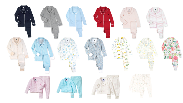 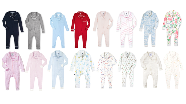 2-Feb-2023Children’s RobeFabric / Textile / Garment / Home TextileBurn Hazard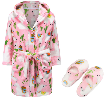 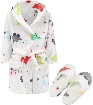 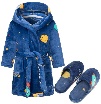 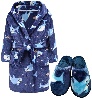 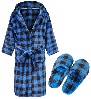 2-Feb-2023Children’s RobeFabric / Textile / Garment / Home TextileBurn Hazard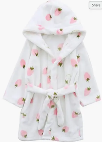 2-Feb-2023Children’s RobeFabric / Textile / Garment / Home TextileBurn Hazard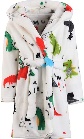 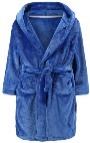 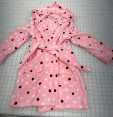 2-Feb-2023Children’s RobeFabric / Textile / Garment / Home TextileBurn Hazard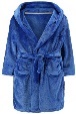 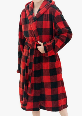 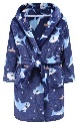 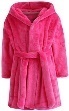 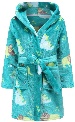 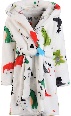 8-Feb-2023Fabuloso Multi-Purpose CleanerChemicalsMicrobiological Hazard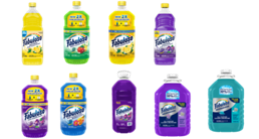 9-Feb-2023Ovation Protege Equestrian HelmetProtective EquipmentImpact Hazard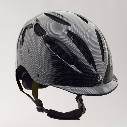 9-Feb-2023ODGER Swivel ChairFurnitureInjury Hazard, Fall Hazard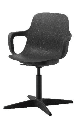 9-Feb-2023Silver Lining Cloud Activity GymToys and Childcare ProductsChoking Hazard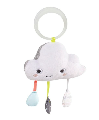 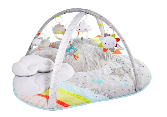 9-Feb-2023LiftMaster MyQ Garage Door Control PanelElectrical AppliancesEntrapment Hazard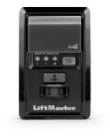 9-Feb-2023Baby Sleep SackFabric / Textile / Garment / Home TextileChoking Hazard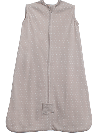 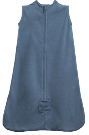 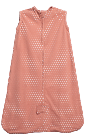 16-Feb-2023Electric BicycleSporting Goods / EquipmentCrash Hazard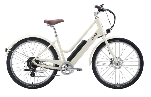 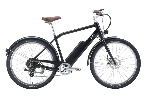 16-Feb-2023Wicked Lights Night Hunting HeadlampElectrical AppliancesBurn Hazard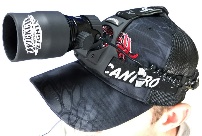 16-Feb-2023Children’s NightgownFabric / Textile / Garment / Home TextileBurn Hazard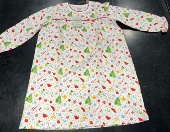 16-Feb-2023Children’s PajamasFabric / Textile / Garment / Home TextileBurn Hazard, Chemical Hazard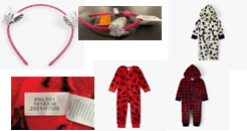 16-Feb-2023Children’s NightgownFabric / Textile / Garment / Home TextileBurn Hazard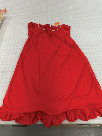 16-Feb-2023Outdoor KitchenOutdoor Living ItemsFire Hazard, Burn Hazard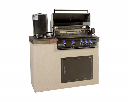 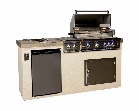 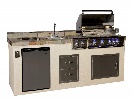 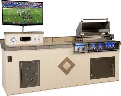 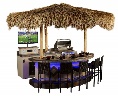 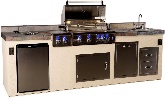 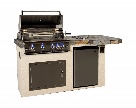 16-Feb-2023“My First” Disney-Character FigurineToys and Childcare ProductsChoking Hazard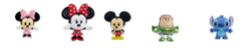 16-Feb-2023Backcountry ProbeSporting Goods / EquipmentInjury Hazard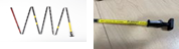 23-Feb-2023F1 Ski BootsSporting Goods / EquipmentFall Hazard, Injury Hazard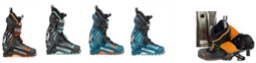 23-Feb-2023SmartBase Euro Slats Metal Platform Bed FrameFurnitureInjury Hazard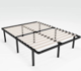 23-Feb-2023Air FryerHome Electrical AppliancesFire Hazard, Burn Hazard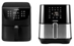 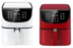 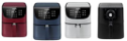 23-Feb-2023Replacement Lower Blade Guards for 12-Inch Chicago Electric Miter SawTools and HardwareInjury Hazard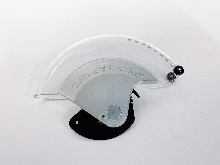 23-Feb-2023Timbersled Snow Bike Conversion KitSporting Goods / EquipmentCrash Hazard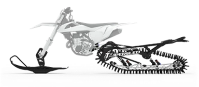 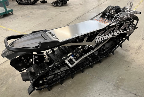 23-Feb-2023BookcaseFurnitureTip-Over Hazard, Entrapment Hazard, Injury Hazard, Death Hazard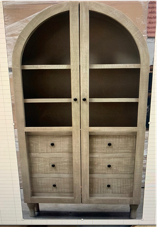 23-Feb-2023Lancaster Table & Seating Brand High ChairFurnitureFall Hazard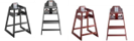 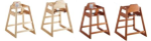 23-Feb-20231st Stage Scuba RegulatorSporting Goods / EquipmentInjury Hazard, Drowning Hazard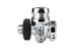 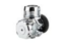 23-Feb-2023LumaRail Adult Portable Bed RailTools and HardwareEntrapment Hazard, Asphyxiation Hazard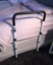 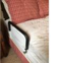 23-Feb-2023Mainstays Three-Wick CandleHousehold ItemsFire Hazard, Laceration Hazard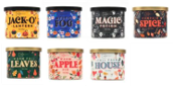 